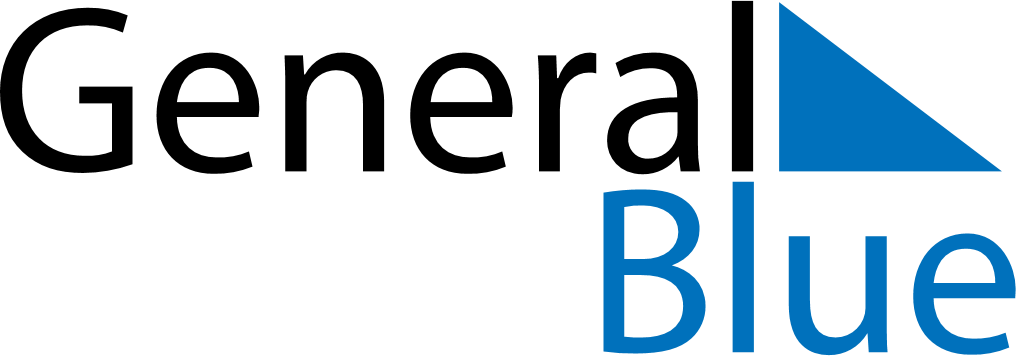 June 2026June 2026June 2026June 2026June 2026June 2026ParaguayParaguayParaguayParaguayParaguayParaguaySundayMondayTuesdayWednesdayThursdayFridaySaturday12345678910111213Chaco Armistice1415161718192021222324252627282930NOTES